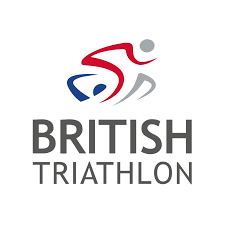 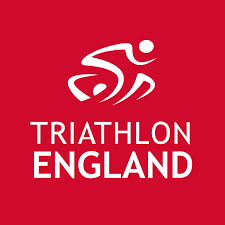 South Central Junior Triathlon Individual Series 2022(TS1, TS2, TS3, and Youth)***NEW RULING*** To be able to be awarded points and a Series Ranking, you must be a member of Triathlon England. Join here: https://www.britishtriathlon.org/join You can still enter and compete in the Series if you are not a member of T.E. but please be aware you will not receive any points or be put forward for the I.R.C.Athletes may only represent one region in any one year.The series will be for T1, T2, T3, and Youth. As per British Triathlon 2020 Guidelines Tri Start will not score points. They can still participate in all the events but will not receive points or a ranking. There is not Series for them in 2022. Please make sure that you use the same name when you enter your child for the series as the name you use when racing. i.e. don’t sign up as ‘Johnny’ in one race and ‘John’ in another. Please be consistent with your child’s name. This is very important. Youth Races are marked in Red Y.R. Age Category for this year - age on 31st December 2022TriStar 1: 9-10 years old (born 2013 / 2012)TriStar 2: 11-12 years old (born 2011 / 2010)TriStar 3: 13-14 years old (born 2009 / 2008)Youth: 15-16 years old (born 2007/ 2006)If you have any queries email BOTH Series Coordinators below, please: Lisa Webb 	Gary Cooper	garycooper@triathlonengland.org South Central Junior Triathlon Individual Series 2022Rules for the Individual South Central Series 2022The first South Central Athlete that is a member of British Triathlon, male and female over the line in each race, will get the maximum number of points.Points will be awarded as follows 1000 points for 1st placed athlete in Aquathon, Duathlon or TriathlonPoints are calculated based on the winning time with the winner receiving 1000 points. See example below; 
Subsequent results are calculated by dividing the winning time by the recorded time for all other athletes and multiplying the result by 1000 (eg winner 18 mins (1080 seconds) = 1000pts, 2nd 18 minutes 36 (1116 seconds) would receive 967 points 18 mins divided by 18m 36s x 1000=967. The best scores for each athlete will be combined to give them a final score. This will form the ranking list.YOU ONLY HAVE TO DO 5 EVENTS FROM THE SERIES! Do not feel the need to do all the events. By only doing 5 this gives you plenty of options. To qualify for the I.R.C. you MUST do an OPEN WATER TRIATHLON event and the Full steam event on the 24th July.You must do one Open Water Triathlon Event from the Series, if you are going for an I.R.C. position.If you win the series but have not done an open triathlon water event, you will not get an IRC place. It will pass down to the next athlete who has competed an open water triathlon event.  Results will be posted on the British Triathlon South Central website after each event, within 14 days allowing for any issues to be rectified. Any problems with the results please use email addresses below. Prizes will be awarded at the end of the season. Please check British Triathlon website for more details nearer the time. Please note we will not post out any prizes that are not collected. If you do less than 5 races, you will get a ranking but probably won’t be competitive against the Athletes that have gained 5 event scores. Inter-Regional ChampionshipsBritish Triathlon Big WeekendThe IRC's comprise a weekend of racing by regional teams from throughout the UK at the British Triathlon U20's Festival. This year’s 2022 U20's Festival is taking place over the weekend of 20/21 August in Sunderland, with the IRC race taking place on Saturday 20th August.Each region takes a team of 16 athletes from TriStar 2 and TriStar 3 categories (4 male and 4 female athletes from each age group).After significant consultation the format of the IRC changed from 2020. Please read about all the changes here. In short, both age groups - Tristar 2 and Tristar 3 - will race over a Heats and Finals format on the Saturday. With an A and B Final every athlete, irrespective of their heat finishing position, will get an opportunity to race twice. Race distances will remain the same across both heat and final and are reflected below; the interval between heat and final will be a minimum of 3 hours.Tristar 2 – Aquathlon(300m swim / 1.2km run) x 2Tristar 3 – Triathlon(300m swim / 2.6km bike / 1.2km run) x2Relays to take place on the Sunday the 21st.National IRC 2022 The IRC team will consist of 4 boys and 4 girls at TS2, and 4 boys and 4 girls at TS3. Qualification and Rules I.R.C. Selection for 2022 will be from the mandatory races and the Series. The Top 3 from the Series will be selected at the end of the season and the 4th place will be at the discretion of the Committee and J.R.S. Coordinators. To be eligible for the I.R.C. Team, you must have done an Open Water Triathlon Event from the Series, and the mandatory Full Steam Eton Dorney event on the 24th of July.In the event that no Open Water Events are available, or they are cancelled (due to weather etc), the Selection will come from the Ranking positions in the South Central Series in 2022 and the South Central Committee’s decision.Please understand that it is imperative, from a safety point of view, you are able to swim in open water.General rules The starting order in the water of the Athletes for the IRC and Relays will be decided by the Junior Coordinators prior to the Event. It will be determined by many factors, including the Environmental conditions, Physical capabilities of the Athletes, and other teams starting positions. The Junior Coordinators decision is final and can’t be changed once decided.The team selected will be notified as soon as possible following the final event.  The aim of the selection process is to ensure the S.C. takes the best possible team to the IRC’s in 2022. The IRC Team Managers for 2022 will be the South Central Junior Co-ordinators. Please note that the committee finalises all decisions throughout the year and also for the selection process. If you have any queries, please contact BOTH Series CoordinatorsLisa Webb 	 	Gary Cooper		garycooper@triathlonengland.org ClassNumber of races in the seriesNumber of your best scores  that are added up to form the ranking list Prizes to what placeFor both male and femaleTri star 1731st-3rdTri star 2851st-3rdTri star 3851st-3rdYouth (marked as Y.R.)851st-3rd